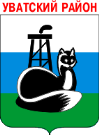 Администрация 
Уватского муниципального районаПостановление10.04.2013	с. Уват	№ 50О внесении изменений в постановление администрации Уватского муниципального района от 01.11.2010 № 95В соответствии со ст. 179 Бюджетного кодекса Российской Федерации, постановлением администрации Уватского муниципального района от 21.03.2008 № 32 «О муниципальных долгосрочных программах», а также в связи с изменением объема финансирования на 2012-2015годы:1. Внести в постановление администрации Уватского муниципального района от 01.11.2010 № 95 «Об утверждении муниципальной долгосрочной целевой программы «Развитие физической культуры и спорта в  Уватском муниципальном районе на  2012-2015 годы» (с изменениями) следующие изменения:1.1. Наименование постановления администрации Уватского муниципального района изложить в следующей редакции: «Об утверждении муниципальной долгосрочной целевой программы «Развитие физической культуры и спорта в  Уватском муниципальном районе на  2013-2015 годы».1.2. Пункт 1 постановления изложить в следующей редакции:«1. Утвердить муниципальную долгосрочную целевую программу «Развитие физической культуры и спорта в Уватском муниципальном районе на 2013-2015 годы» согласно приложению».1.3. Приложение к постановлению администрации Уватского муниципального района изложить в редакции согласно приложению к настоящему постановлению.2. Организационному отделу администрации Уватского муниципального района (Е.Ю. Герасимовой) настоящее постановление:2.1.    Обнародовать путем размещения на информационных стендах в местах, установленных администрацией Уватского муниципального района. 2.2.    Разместить на сайте администрации Уватского муниципального района.3.    Настоящее постановление  вступает в силу со дня обнародования.4.  Контроль за исполнением настоящего постановления возложить на заместителя главы Уватского муниципального района  В.И. Игнатченко.Глава района	И.М. ТуболПриложениек постановлению администрации Уватского муниципального района                                                                                     от 10.04.2013 № 50 Муниципальная долгосрочная целевая программа «Развитие физической культуры и спорта в Уватском муниципальном районе на 2013 - 2015 годы» Паспорт программыСодержание и характеристика проблемыМуниципальная долгосрочная целевая программа «Развитие физической культуры и спорта в Уватском муниципальном районе на 2013-2015 годы (далее - Программа) разработана в соответствии с Федеральным законом от 04.12.2007 №329 «О физической культуре и спорте в Российской Федерации» (с изменениями от 28.07.2012) и с Законом Тюменской области от 24.12.2004 № 329 «О физической культуре и спорте в Тюменской области» (с изменениями от 06.10.2005, 30.03.2006, 08.06.2008, 07.10.2009, 05.04.2012, 11.07.2012).Программа охватывает основные аспекты физического воспитания детей дошкольного возраста, учащейся и студенческой молодежи, населения среднего и старшего возрастов, инвалидов, а также вопросы подготовки спортивного резерва, предусматривает меры по укреплению и развитию материально-технической базы физической культуры и спорта, совершенствованию нормативно-правовой базы.Сравнительный анализ занимающихся физической культурой и спортом в Уватском муниципальном районе на 2012-2015 годы. Прогноз на 2013-2015 г.	   В районе работают 74 штатных физкультурных работника, из них высшее образование имеют 29 человек, среднее специальное - 16 человек, специалисты, впервые приступившие к работе в области   физической культуры и спорта – 5 человек. На 10 тысяч жителей имеется 20 физкультурных работников, относительно норматива обеспеченность физкультурными кадрами составляет 79,9 % (по Российской Федерации 50%).       В настоящее время в Уватском муниципальном районе насчитывается 87 спортивных объектов. Техническое состояние спортивных сооружений значительно улучшилось. В течение 2008-2012 г. проведены капитальные и косметические ремонты спортивных залов в п. Нагорный, с. Уват, п. Туртас, ст. Юность-Комсомольская, п. Першино, с. Демьянское. Введены в эксплуатацию новые объекты: Спортивно-оздоровительный комплекс (Соровое сельское поселение) Физкультурно-оздоровительный комплекс (Уватское сельское поселение). Установлены 2 хоккейных корта: в с. Уват, п. Демьянка. Построены стадион, крытый хоккейный корт в с. Уват и установлена модульная лыжная база в п. Туртас.Автономное учреждение «Центр физкультурно-оздоровительной работы Уватского муниципального района» (далее АУ «ЦФОР Уватского муниципального района»), Муниципальное автономное учреждение «Физкультурно-оздоровительный комплекс Уватского муниципального района» (далее МАУ «ФОК Уватского муниципального района»), Автономное учреждение дополнительного образования детей «Детско-юношеская спортивная школа Уватского муниципального района» (далее АУ ДОД «ДЮСШ Уватского муниципального района) предоставляют услуги в области физической культуры и спорта, развивают комплексный системный подход к проведению физкультурно-оздоровительной и спортивно-массовой работы с населением.   АУ «ЦФОР Уватского муниципального района», МАУ «ФОК Уватского муниципального района», АУ ДОД «ДЮСШ Уватского муниципального района» осуществляет следующие виды деятельности:- координация деятельности всех служб и ведомств, участвующих в физкультурно-оздоровительной и спортивно-массовой работе, создание эффективного механизма взаимодействия;- организация работы по профилактике и борьбе с негативными явлениями среди детей, молодежи и взрослого населения;- создание благоприятных условий для личностного развития детей и подростков;- содействие семье, школе и обществу в осуществлении воспитания детей и подростков;- проведение спортивно-массовых мероприятий, семинаров по формированию здорового образа жизни в молодежной среде;- разработка районного календарного плана спортивно-массовых мероприятий.  На территории района находятся 12 сельских поселений.  На каждой территории работает методист по организации спортивно-массовой и физкультурно-оздоровительной работы по месту жительства и тренеры. Основными задачами методистов и тренеров являются: организация физкультурно-оздоровительных и спортивно-массовых мероприятий по месту жительства, составление календарных планов; сбор информации по итогам проведения спортивных мероприятий, работе кружков и секций; составление всех форм отчетности, а также активное участие в организации праздничных мероприятиях, проводимых на территории сельского поселения другими организациями.  На основании областного календарного плана ежегодно формируется план спортивно-массовых мероприятий района. Календарный план утверждается главой района и согласовывается с другими службами. Календарный план раздается методистам сельских поселений, которые в свою очередь формируют свой, согласовывают его с главами администраций поселений, а затем представляют на утверждение директора АУ «ЦФОР Уватского муниципального района». На территории Уватского муниципального района проводится ряд комплексных спартакиад, охватывающих все категории населения и различные возрастные группы.В 2012 году кроме комплексных мероприятий согласно календарному плану спортивно-массовых мероприятий АУ «ЦФОР Уватского муниципального района», МАУ «ФОК Уватского муниципального района», АУ ДОД «ДЮСШ Уватского муниципального района» проведено 67 мероприятий районного уровня, в которых приняли участие 16 353 человека. Методистами и тренерами проведено 715 мероприятие, где приняли участие 31 894 человек. Организационную структуру системы подготовки спортивного резерва составляют образовательные учреждения спортивной направленности органов физической культуры и спорта, образования, молодежной политики, ведомственных и общественных объединений (детско-юношеские клубы физической подготовки, спортивные детско-юношеские школы, специализированные спортивные детско-юношеские школы олимпийского резерва, школы спортивного высшего мастерства).На территории района действует АУ ДОД «ДЮСШ Уватского муниципального района», в котором на сегодня занимается 1005 человека по следующим видам спорта: лыжные гонки, греко-римская борьба, легкая атлетика, настольный теннис, биатлон, хоккей, бокс, футбол, картинг, спортивный туризм и спортивно-оздоровительные группы. Всего в АУ ДОД «ДЮСШ Уватского муниципального района» работают 31 тренера-преподавателя: штатных - 12 человек, из них с высшим специальным образованием - 8 человек, со средним специальным – 2 человек. В  число  комплексных мероприятий вошли: районная спартакиада школьников, районные зимние и летние сельские спортивные игры по 9 видам спорта, спартакиада ветеранов спорта, инвалидов, спартакиада среди предприятий и организаций, Дни здоровья, «Папа, мама, я - спортивная семья».Спортсмены района систематически участвуют в международных и  Всероссийских соревнованиях. Около 10 сильнейших спортсменов входят в сборные команды области по биатлону, лыжным гонкам. Для качественной подготовки спортсменов ежегодно проводятся учебно-тренировочные сборы. Цели и задачи развития физической культурыЦелями настоящей программы являются:1. Укрепление здоровья населения.                                                  2. Достижение высоких спортивных результатов. 3. Воспитание здорового, физически совершенного подрастающего поколения.4. Создание условий для проведения массового организованного досуга, широкая пропаганда физической культуры, спорта и здорового образа жизни.Основными задачами развития физической культуры и спорта являются:1. Физическое воспитание учащихся общеобразовательных учреждений.2. Физическое развитие и оздоровление в трудовых и производственных коллективах.3. Реабилитация инвалидов средствами физической культуры.4. Подготовка спортивного резерва и спортсменов высших разрядов.5. Развитие приоритетных видов спорта.6. Участие в комплексных спортивно-массовых мероприятияхСроки реализации программы2013-2015 годыРесурсное обеспечение программы     Финансирование реализации программы предполагается за счет областного и местного бюджетов, общая сумма составляет 384 561 тыс. руб., в том числе:В случае возникновения в ходе реализа-ции программы необходимости перераспределения средств между мероприятиями программы, увеличения или уменьшения финансирования по программным мероприятиям, исполнитель программы готовит проект постановления администрации Уватского муниципального района об изменении предельных объемов финансирования мероприятий программы, с последующим внесением уточнений в бюджет Уватского муниципального района и программу.Механизм реализации программыУправление реализацией Программы осуществляет ее генеральный заказчик – администрация Уватского муниципального района, выполняющая координационные функции по отношению к исполнителям программных мероприятий.К компетенции заказчика программы относятся:разработка нормативных актов, необходимых для реализации Программы;выработка предложений по уточнению перечня затрат и механизма реализации программных мероприятий на финансовый год;определение критериев и показателей эффективности, организация мониторинга реализации Программы;обеспечение целевого, эффективного расходования средств, предусмотренных на реализацию Программы;координация деятельности исполнителей реализации программных мероприятий;утверждение порядка проведения конкурсов программ и проектов на оказание поддержки;подготовка ежегодного доклада о ходе реализации Программы.Управление и контроль за реализацией программыУправление Программой и контроль за ходом её реализации осуществляется путём:ежегодного уточнения затрат по программным мероприятиям;обеспечения эффективного и целевого использования финансовых средств, качества проводимых мероприятий и выполнения сроков реализации;предоставления в установленном порядке отчетов о ходе реализации Программы перед Думой Уватского муниципального района – 1 раз в год;Исполнители, участвующие в реализации программы, ежеквартально, не позднее 15 числа, следующего за отчетным кварталом, представляют отчеты о ходе реализации соответствующих мероприятий программы и о фактическом использовании средств в разрезе источников финансирования в  Администрацию  Уватского муниципального района и при необходимости вносят предложения о ее корректировке.Администрация Уватского муниципального района осуществляет анализ и свод отчетов, предоставленных исполнителями программных мероприятий, и в срок до 30 числа следующего за отчетным кварталом месяца направляют сводный отчет по установленной форме в департамент по спорту и молодежной политики Тюменской области.Отдел по молодежной политике, спорту и культуре предоставляет отчет в отдел экономики и прогнозирования администрации  Уватского муниципального района ежеквартально до 25-го числа месяца, следующего за отчетным периодом.Ожидаемый результат от реализации программыОжидаемые результаты:- увеличение количества занимающихся в клубах, секциях, группах физкультурно-оздоровительной направленности с 2012 года до 2015 года на 0,77 %;- повышение уровня доступности и обеспеченности населения района физкультурно-оздоровительными и спортивными сооружениями, спортивным оборудованием и инвентарем;- максимальный охват населения физической культурой и спортом (увеличение количества жителей, участвующих в спортивно-массовых мероприятиях на 2-3 % ежегодно). С целью оценки эффективности реализации Программы определены следующие показатели:Приложение №1 к муниципальной  долгосрочной                                            целевой программе «Развитие физической культуры и спорта в Уватском муниципальном районе на 2013-2015 г.»Основные программные мероприятия муниципальной долгосрочной  целевой программы «Развитие физической культуры и спорта в Уватском муниципальном районе на 2013-2015г.г.»Приложение № 2 к муниципальной долгосрочной целевой программе «Развитие физической культуры и спорта в Уватском муниципальном районе на 2013-2015 годы»Финансовое обеспечение реализации муниципальной долгосрочной  целевой программы «Развитие физической культуры и спорта в Уватском муниципальном районе на 2013-2015 годы»                                                                                                                                        тыс. руб.Наименование программыМуниципальная  долгосрочная целевая программа «Развитие физической культуры и спорта в Уватском муниципальном районе на 2013 - 2015 годы»Дата принятия решения о разработке программы, дата её утвержденияПостановление администрации Уватского муниципального района от 01.11.2010 № 95 «Об утверждении муниципальной долгосрочной целевой программы «Развитие физической культуры и спорта в Уватском муниципальном районе на 2013-2015 годы (с изменениями). Муниципальный заказчикАдминистрация Уватского муниципального районаОсновные разработчикипрограммыОтдел по молодежной политике, спорту и культуре  администрации Уватского муниципального районаЦели и задачи программы, важнейшие целевые показателиЦели:1. Укрепление здоровья населения. 2. Достижение высоких спортивных результатов.3.Воспитание здорового, физически совершенного подрастающего поколения.4. Создание условий для проведения массового организованного досуга; широкая пропаганда физической культуры, спорта и здорового образа жизни.Задачи:1.Физическое воспитание учащихся общеобразовательных учреждений.2. Физическое развитие и оздоровление в трудовых и производственных коллективах.3. Реабилитация инвалидов средствами физической культуры.4. Подготовка спортивного резерва и спортсменов высших разрядов.5. Развитие приоритетных видов спорта.6. Участие в комплексных спортивно-массовых мероприятиях.Сроки и этапы реализации программы2013 – 2015 годыПеречень основных мероприятий-Физическое воспитание учащихся общеобразовательных                      учреждений;                                                                                                    -Физическое развитие и оздоровление работающих в трудовых и производственных коллективах;-Реабилитация инвалидов средствами физической культуры;- Подготовка спортивного резерва  и спортсменов высших разрядов;                                                                                                                                                                                                                                                      -Развитие приоритетных видов спорта;                                                       -Участие в областных СММ;                                                                          -Организация и проведение Всероссийских соревнований по биатлону;                                                                                                   - Содержание центра физкультурно-оздоровительной работы;                -Содержание спортивных объектов;                                                           
- Функционирование физкультурно-оздоровительного комплекса;                                                                           -Содержание специалиста по здоровому образу жизни;                           -Развитие физической культуры и спорта.Исполнители основных мероприятийОтдел по молодежной политике, спорту и культуре администрации Уватского муниципального района, автономное учреждение  «Центр физкультурно-оздоровительной работы Уватского муниципального района», автономное учреждение дополнительного образования детей «Детско-юношеская спортивная школа Уватского муниципального района»,   муниципальное автономное учреждение  «Физкультурно-оздоровительный комплекса Уватского муниципального района»  Объемы и источники финансированияСредства муниципального бюджета:2012 г. -  116 942,6 тыс. руб. (справочно)2013 г.- 123 728 тыс. руб. 2014 г. – 127 561,0 тыс. руб.2015 г. – 133 212,0 тыс. руб.Средства областного бюджета:2012 г. -  18895,2 тыс. руб. (справочно)2013 г.- 20,0 тыс. руб. 2014 г. – 20,0 тыс. руб.2015 г. – 20,0 тыс. руб.Всего на реализацию программы – 384 561 тыс.руб.Ожидаемые конечные результаты реализации программыОжидаемые результаты:- увеличение количества занимающихся в клубах, секциях, группах физкультурно-оздоровительной направленности с 2012 года до 2015 года на 0,77 %;- повышение уровня доступности и обеспеченности населения района физкультурно-оздоровительными и спортивными сооружениями, спортивным оборудованием и инвентарем (по программе «Строительство и реконструкция объектов муниципальной собственности в Уватском муниципальном районе в 2013 – 2015 годах);- улучшение состояния физического здоровья населения, снижение заболеваемости за счет привлечения к регулярным занятиям физической культурой и спортом;- максимальный охват населения физической культурой и спортом (увеличение количества жителей, участвующих в спортивно-массовых мероприятиях, на 2-3 % ежегодно). Система организации контроля за исполнением программыЕжегодное уточнение затрат по программным мероприятиям;Обеспечение эффективного и целевого использования финансовых средств, качества проводимых мероприятий и выполнения сроков реализации;Предоставление в установленном порядке отчетов о ходе реализации Программы перед Думой Уватского муниципального района – 1 раз в год;     Исполнители, участвующие в реализации программы, ежеквартально, не позднее 15 числа следующего за отчетным кварталом, представляют отчеты о ходе реализации соответствующих мероприятий программы и о фактическом использовании средств в разрезе источников финансирования в  отдел по молодежной политике, спорту и культуре администрации  Уватского муниципального района и при необходимости вносят предложения о ее корректировке.     Администрация Уватского муниципального района осуществляет анализ и свод отчетов, предоставленных исполнителями программных мероприятий, и в срок до 30 числа следующего за отчетным кварталом месяца направляют сводный отчет по установленной форме в департамент по спорту и молодежной политики Тюменской области.    Отдел по молодежной политике, спорту и культуре предоставляет отчет в отдел экономики и прогнозирования администрации Уватского муниципального района ежеквартально до 25-го числа месяца, следующего за отчетным периодом.№ п/пГодГод2012 г.2012 г.2013 г.2013 г.2014г.2014г.2015г.2015г.№ п/пСреднегодовая численность  населения всегоСреднегодовая численность  населения всего1959419594196991969919787197871987719877№ п/пКол-во занимающихся%от всегонаселения601430,6606030,7610630,8615330,9Населенные пунктыСпортивные залы(размер 30-15 кв. м)ФОК,СОКСпортивные залы(размер 12-24 кв. м)Спортивные залы(размер  9-18 кв. м)ПриспособленноеСпортивные площадкиСпортивноеядроФутбольное полеБиатлонныйцентрКортхоккейныйСтадион с. Красный Яр112с. Алымка111с. Уват21214812121с. Горнослинкино12с. Уки1п. Туртас122511с. Ивановка112п. Муген1111п. Демьянка11121211с. Демьянское1222111д. Солянка111п. Першино12с. Осинник112с. Тугалово1Итого:52127153125161ПериодМестный бюджетОбластной  бюджетИтого2012 год 2013 год2014 год2015 год        116 942,6    (справочно)       123 728,0       127 561,0       133 212,018895,2(справочно)20,020,020,0135 837,8(справочно)123 748,0127 581,0133 232,0Наименование показателяЕд. изм.Значение на 2012 год(справочно)Плановое значение на 2013 годПлановое значение на 2014 годПлановое значение на 2015 годЧисленность систематически занимающихся физической культурой и спортомЧел.6014606061066153Численность занимающихся в специализированных спортивных учрежденияхЧел. 1105130013001300Численность регулярно занимающихся физической культурой и спортом среди инвалидовЧел.105121141163Количество штатных работников физической культуры и спортаЧел.74767778Количество спортивных сооружений Шт.87888888Из них:-плоскостные спортсооружения- плавательных бассейнов-спортивных заловШт.40129401294012940129Физкультурно-оздоровительная работа и спортивные мероприятияФизкультурно-оздоровительная работа и спортивные мероприятияФизкультурно-оздоровительная работа и спортивные мероприятияФизкультурно-оздоровительная работа и спортивные мероприятияФизкультурно-оздоровительная работа и спортивные мероприятияФизкультурно-оздоровительная работа и спортивные мероприятияФизкультурно-оздоровительная работа и спортивные мероприятияФизкультурно-оздоровительная работа и спортивные мероприятияФизкультурно-оздоровительная работа и спортивные мероприятияФизкультурно-оздоровительная работа и спортивные мероприятияЗадача № 1.  Физическое воспитание учащихся общеобразовательных   учреждений.Задача № 1.  Физическое воспитание учащихся общеобразовательных   учреждений.Задача № 1.  Физическое воспитание учащихся общеобразовательных   учреждений.Задача № 1.  Физическое воспитание учащихся общеобразовательных   учреждений.Задача № 1.  Физическое воспитание учащихся общеобразовательных   учреждений.Задача № 1.  Физическое воспитание учащихся общеобразовательных   учреждений.Задача № 1.  Физическое воспитание учащихся общеобразовательных   учреждений.Задача № 1.  Физическое воспитание учащихся общеобразовательных   учреждений.Задача № 1.  Физическое воспитание учащихся общеобразовательных   учреждений.Задача № 1.  Физическое воспитание учащихся общеобразовательных   учреждений.1.11.1 Участие в районных  соревнованиях по календарномуплануОбъем финансирования в тыс. руб.Объем финансирования в тыс. руб.Объем финансирования в тыс. руб.Объем финансирования в тыс. руб.Объем финансирования в тыс. руб.Объем финансирования в тыс. руб.Исполнители1.11.1 Участие в районных  соревнованиях по календарномуплану2012 (справочно)2013 20142015Итого2013-2015 гг.Итого2013-2015 гг.Исполнители1.11.1 Участие в районных  соревнованиях по календарномуплану178,2198,2198,2198,2594,6594,6АУ «ЦФОР Уватского муниципального района»,  МАУ «ФОК Уватского муниципального района»   Итого:Итого:Итого:178,2198,2198,2198,2594,6594,6Задача № 2.Физическое развитие и оздоровление работающих в трудовых и производственных коллективахЗадача № 2.Физическое развитие и оздоровление работающих в трудовых и производственных коллективахЗадача № 2.Физическое развитие и оздоровление работающих в трудовых и производственных коллективахЗадача № 2.Физическое развитие и оздоровление работающих в трудовых и производственных коллективахЗадача № 2.Физическое развитие и оздоровление работающих в трудовых и производственных коллективахЗадача № 2.Физическое развитие и оздоровление работающих в трудовых и производственных коллективахЗадача № 2.Физическое развитие и оздоровление работающих в трудовых и производственных коллективахЗадача № 2.Физическое развитие и оздоровление работающих в трудовых и производственных коллективахЗадача № 2.Физическое развитие и оздоровление работающих в трудовых и производственных коллективахЗадача № 2.Физическое развитие и оздоровление работающих в трудовых и производственных коллективах2.1 Организация и проведение физкультурно-оздоровительных мероприятий (Чемпионаты, Первенства, Спартакиады, Дни здоровья) по календарному плануОрганизация и проведение физкультурно-оздоровительных мероприятий (Чемпионаты, Первенства, Спартакиады, Дни здоровья) по календарному плануОбъем финансирования в тыс. руб.Объем финансирования в тыс. руб.Объем финансирования в тыс. руб.Объем финансирования в тыс. руб.Итого2013-2015 гг.Итого2013-2015 гг.Исполнители2.1 Организация и проведение физкультурно-оздоровительных мероприятий (Чемпионаты, Первенства, Спартакиады, Дни здоровья) по календарному плануОрганизация и проведение физкультурно-оздоровительных мероприятий (Чемпионаты, Первенства, Спартакиады, Дни здоровья) по календарному плану128,0288,0298,0304,0890,0890,0АУ «ЦФОР  Уватского муниципального района»Итого: Итого: Итого: 128,0288,0298,0304,0890,0890,0Задача № 3.Реабилитация инвалидов средствами физической культуры и  спорта.Задача № 3.Реабилитация инвалидов средствами физической культуры и  спорта.Задача № 3.Реабилитация инвалидов средствами физической культуры и  спорта.Задача № 3.Реабилитация инвалидов средствами физической культуры и  спорта.Задача № 3.Реабилитация инвалидов средствами физической культуры и  спорта.Задача № 3.Реабилитация инвалидов средствами физической культуры и  спорта.Задача № 3.Реабилитация инвалидов средствами физической культуры и  спорта.Задача № 3.Реабилитация инвалидов средствами физической культуры и  спорта.Задача № 3.Реабилитация инвалидов средствами физической культуры и  спорта.Задача № 3.Реабилитация инвалидов средствами физической культуры и  спорта. 3.1Проведение и участие в спортивно-массовых и физкультурно-оздоровительных мероприятий районного и областного значения. Дни здоровья. Спортивные праздники. Проведение и участие в спортивно-массовых и физкультурно-оздоровительных мероприятий районного и областного значения. Дни здоровья. Спортивные праздники. Объем финансирования в тыс. руб.Объем финансирования в тыс. руб.Объем финансирования в тыс. руб.Объем финансирования в тыс. руб.Объем финансирования в тыс. руб.Объем финансирования в тыс. руб.АУ «ЦФОР  Уватского муниципального района» 3.1Проведение и участие в спортивно-массовых и физкультурно-оздоровительных мероприятий районного и областного значения. Дни здоровья. Спортивные праздники. Проведение и участие в спортивно-массовых и физкультурно-оздоровительных мероприятий районного и областного значения. Дни здоровья. Спортивные праздники. 2012(справочно)2013201420152015Итого2013-2015 гг.АУ «ЦФОР  Уватского муниципального района» 3.1Проведение и участие в спортивно-массовых и физкультурно-оздоровительных мероприятий районного и областного значения. Дни здоровья. Спортивные праздники. Проведение и участие в спортивно-массовых и физкультурно-оздоровительных мероприятий районного и областного значения. Дни здоровья. Спортивные праздники. 102,0117,0122,0127,0127,0366,0АУ «ЦФОР  Уватского муниципального района»Итого:Итого:Итого:102,0117,0122,0127,0127,0366,0Задача №4. Подготовка спортивного резерва и спортсменов высших разрядовЗадача №4. Подготовка спортивного резерва и спортсменов высших разрядовЗадача №4. Подготовка спортивного резерва и спортсменов высших разрядовЗадача №4. Подготовка спортивного резерва и спортсменов высших разрядовЗадача №4. Подготовка спортивного резерва и спортсменов высших разрядовЗадача №4. Подготовка спортивного резерва и спортсменов высших разрядовЗадача №4. Подготовка спортивного резерва и спортсменов высших разрядовЗадача №4. Подготовка спортивного резерва и спортсменов высших разрядовЗадача №4. Подготовка спортивного резерва и спортсменов высших разрядовЗадача №4. Подготовка спортивного резерва и спортсменов высших разрядов4.1 Присвоение спортивных разрядов Присвоение спортивных разрядов Объем финансирования в тыс. руб.Объем финансирования в тыс. руб.Объем финансирования в тыс. руб.Объем финансирования в тыс. руб.Объем финансирования в тыс. руб.Объем финансирования в тыс. руб.Исполнители4.1 Присвоение спортивных разрядов Присвоение спортивных разрядов 2012(справочно)2013201420152015Итого2013-2015 гг.АУ ДОД «ДЮСШ  Уватского муниципального района »4.1 Присвоение спортивных разрядов Присвоение спортивных разрядов 10,020,020,020,020,060,0АУ ДОД «ДЮСШ  Уватского муниципального района » 4.2Поощрение ведущих спортсменов и физкультурно-спортивного актива согласно Закону по физической культуре и спорту Тюменской области ст. 14, 15.Поощрение ведущих спортсменов и физкультурно-спортивного актива согласно Закону по физической культуре и спорту Тюменской области ст. 14, 15.Согласно положению опремированииСогласно положению опремированииСогласно положению опремированииСогласно положению о премированнииСогласно положению о премированнии  АУ «ЦФОР  Уватского муниципального района»   4.3Учебно-тренировочные сборыУчебно-тренировочные сборы-325,0400,0400,0400,01125,0МАУ «ФОК Уватского муниципального района»Итого:Итого:10,0345,0420,0420,0420,01185,0Задача № 5. Развитие приоритетных видов спорта.Задача № 5. Развитие приоритетных видов спорта.Задача № 5. Развитие приоритетных видов спорта.Задача № 5. Развитие приоритетных видов спорта.Задача № 5. Развитие приоритетных видов спорта.Задача № 5. Развитие приоритетных видов спорта.Задача № 5. Развитие приоритетных видов спорта.Задача № 5. Развитие приоритетных видов спорта.Задача № 5. Развитие приоритетных видов спорта.5.1Развитие биатлона в Уватском районеРазвитие биатлона в Уватском районеОбъем финансирования в тыс. руб.Объем финансирования в тыс. руб.Объем финансирования в тыс. руб.Объем финансирования в тыс. руб.Объем финансирования в тыс. руб.Исполнители АУ «ЦФОР  Уватского муниципального района», МАУ «ФОК Уватского муниципального района»5.1Развитие биатлона в Уватском районеРазвитие биатлона в Уватском районе2012( справочно)201320142015Итого 2013-2015 гг.Исполнители АУ «ЦФОР  Уватского муниципального района», МАУ «ФОК Уватского муниципального района»5.1Развитие биатлона в Уватском районеРазвитие биатлона в Уватском районе981,0176,6176,6185,3538,5Исполнители АУ «ЦФОР  Уватского муниципального района», МАУ «ФОК Уватского муниципального района»5.2Лыжные гонкиЛыжные гонки438,4267,5267,5280,6815,6Исполнители АУ «ЦФОР  Уватского муниципального района», МАУ «ФОК Уватского муниципального района»5.3Развитие греко-римской борьбыРазвитие греко-римской борьбы164,0164,0164,0172,0500,0Исполнители АУ «ЦФОР  Уватского муниципального района», МАУ «ФОК Уватского муниципального района»5.4Развитие хоккеяРазвитие хоккея229,0229,0229,0240,2698,2Исполнители АУ «ЦФОР  Уватского муниципального района», МАУ «ФОК Уватского муниципального района»5.5Развитие футболаРазвитие футбола375,0240,7240,7252,5733,9Исполнители АУ «ЦФОР  Уватского муниципального района», МАУ «ФОК Уватского муниципального района»5.6Развитие мини-футболаРазвитие мини-футбола198,8198,8198,8207,7605,3Исполнители АУ «ЦФОР  Уватского муниципального района», МАУ «ФОК Уватского муниципального района»5.7Развитие волейболаРазвитие волейбола267,0267,0267,0280,0814,0Исполнители АУ «ЦФОР  Уватского муниципального района», МАУ «ФОК Уватского муниципального района»5.8Развитие настольного теннисаРазвитие настольного тенниса108,0148,0163,0173,3484,3Исполнители АУ «ЦФОР  Уватского муниципального района», МАУ «ФОК Уватского муниципального района»5.9Развитие боксаРазвитие бокса106,2146,2106,2111,4363,8Исполнители АУ «ЦФОР  Уватского муниципального района», МАУ «ФОК Уватского муниципального района»5.10Развитие шахматРазвитие шахмат143,0143,0143,0150,0436,0Исполнители АУ «ЦФОР  Уватского муниципального района», МАУ «ФОК Уватского муниципального района»5.11Легкая атлетикаЛегкая атлетика130,8130,8130,8136,4398,0Исполнители АУ «ЦФОР  Уватского муниципального района», МАУ «ФОК Уватского муниципального района»5.12Развитие маунтинбайка Развитие маунтинбайка -50,0150,0100,0300,0Исполнители АУ «ЦФОР  Уватского муниципального района», МАУ «ФОК Уватского муниципального района»5.13Развитие плаваниеРазвитие плавание-15,015,020,050,0Исполнители АУ «ЦФОР  Уватского муниципального района», МАУ «ФОК Уватского муниципального района»5.14Развитие лапты Развитие лапты -20,020,030,070,0Исполнители АУ «ЦФОР  Уватского муниципального района», МАУ «ФОК Уватского муниципального района»Итого по 5 разделу.Итого по 5 разделу.Итого по 5 разделу.3141,22196,62271,62339,46192,6Исполнители АУ «ЦФОР  Уватского муниципального района», МАУ «ФОК Уватского муниципального района»Задача№6.  Участие в Областных комплексных  спортивно-массовых мероприятияхЗадача№6.  Участие в Областных комплексных  спортивно-массовых мероприятияхЗадача№6.  Участие в Областных комплексных  спортивно-массовых мероприятияхЗадача№6.  Участие в Областных комплексных  спортивно-массовых мероприятияхЗадача№6.  Участие в Областных комплексных  спортивно-массовых мероприятияхЗадача№6.  Участие в Областных комплексных  спортивно-массовых мероприятияхЗадача№6.  Участие в Областных комплексных  спортивно-массовых мероприятияхЗадача№6.  Участие в Областных комплексных  спортивно-массовых мероприятияхИсполнители АУ «ЦФОР  Уватского муниципального района», МАУ «ФОК Уватского муниципального района»Участие в Областных комплексных  спортивно-массовых мероприятияхУчастие в Областных комплексных  спортивно-массовых мероприятияхУчастие в Областных комплексных  спортивно-массовых мероприятияхОбъем финансирования в тыс. руб.Объем финансирования в тыс. руб.Объем финансирования в тыс. руб.Объем финансирования в тыс. руб.Объем финансирования в тыс. руб.Исполнители АУ «ЦФОР  Уватского муниципального района», МАУ «ФОК Уватского муниципального района»Участие в Областных комплексных  спортивно-массовых мероприятияхУчастие в Областных комплексных  спортивно-массовых мероприятияхУчастие в Областных комплексных  спортивно-массовых мероприятиях2012( справочно)201320142015Итого2013-2015 гг.Исполнители АУ «ЦФОР  Уватского муниципального района», МАУ «ФОК Уватского муниципального района»Участие в Областных комплексных  спортивно-массовых мероприятияхУчастие в Областных комплексных  спортивно-массовых мероприятияхУчастие в Областных комплексных  спортивно-массовых мероприятиях1892,02452,02512,02512,07476,0Исполнители АУ «ЦФОР  Уватского муниципального района», МАУ «ФОК Уватского муниципального района»Общая сумма с 1-6 разделам:Общая сумма с 1-6 разделам:Общая сумма с 1-6 разделам:5451,44648,64783,64851,414283,6Исполнители АУ «ЦФОР  Уватского муниципального района», МАУ «ФОК Уватского муниципального района»7.7.Организация и проведение Всероссийских соревнований по биатлонуОбъем финансирования в тыс. руб.Объем финансирования в тыс. руб.Объем финансирования в тыс. руб.Объем финансирования в тыс. руб.Объем финансирования в тыс. руб.Исполнители 7.7.Организация и проведение Всероссийских соревнований по биатлону2012( справочно)201320142015Итого2013-2015 гг.7.7.Организация и проведение Всероссийских соревнований по биатлону8977,0---0АУ «ЦФОР  Уватского муниципального района»8.8.Расходы на содержание центра физкультурно-оздоровительной работы14705,6913814,113819,114254,441887,6АУ «ЦФОР  Уватского муниципального района»9.9.Содержание спортивных объектов 15290,916380,117232,11793151543,2АУ «ЦФОР  Уватского муниципального района»10.10.Функционирование ФОК80992,387 55190 70895146273 405МАУ «ФОК Уватского муниципального района» 11.11.Содержание специалиста по здоровому образу жизни 361,8406,0--406,0Администрация Уватского муниципального района12.12.Коммунальные услуги, содержание имущества: крытый хоккейный корт, стадион.341,3----АУ ДОД «ДЮСШ Уватского муниципального района»1313Приобретение технологического оборудования  и спортивного инвентаря 8195,0----АУ ДОД «ДЮСШ Уватского муниципального района»1515Приобретение хронометражного оборудования и ремонтный комплект машинного комплекса1524,81----АУ«ЦФОР  Уватского муниципального района»Всего по программе135837,87123748,0127581,0133 232,0384 561Направления2012 год(справочно)2013 год2014 год2015 годНаправленияВыделено средствВыделено средствВыделено средствВыделено средствФизкультурно-оздоровительная работа и спортивные мероприятия (АУ «ЦФОР Уватского муниципального района»)36568,535 771,036 853,038 066,0Организация и проведение Всероссийских соревнований по биатлону (областной бюджет)8977,0---Физкультурно-оздоровительный комплекс79586,887 551,090 708,095 146,0Коммунальные услуги, содержание имущества (крытый хоккейный корт, стадион)341,3---Поддержка и развитие велосипедного спорта 1405,5---Содержание специалиста по здоровому образу жизни 361,8406,0--Присвоение спортивных разрядов (областной бюджет)10,020,020,020,0Приобретение, доставка и монтаж модульных конструкций лыжных баз, приобретение технологического оборудования и спортивного инвентаря для биатлона и лыжных гонок (областной бюджет)8195,0---Муниципальная спортивная стипендия 192,0---Приобретение спортивного инвентаря199,9---Итого:135837,8123 748,0127 581,0133 232,0